Eingabeformular 	/	Formulaire d’inscriptionLernende / Lernender / Apprenti / ApprentieLehrbetrieb / Entreprise formatriceBerufsbildner / Berufsbildnerin / Formateur / FormatriceDurch die Unterzeichnung dieses Formulars erkläre ich mein ausdrückliches Einverständnis mit den Wettbewerbsbedingungen. / En signant ce formulaire, je déclare mon accord explicite avec les conditions du concours.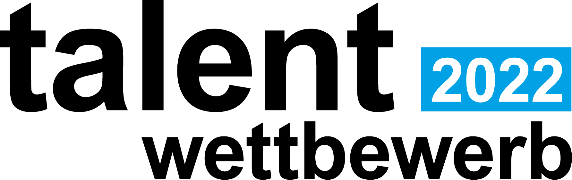 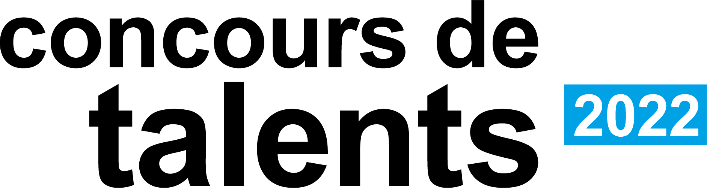 Vorname / PrénomName / NomLehrjahr / Année d'apprentissageZeitbedarf (Reissen und Bearbeiten) / Le temps réel nécessaire (traçage et travailler)      minFirma  / SociétéVorname / PrénomName / NomTelefon / TéléphoneMailDatum / DateUnterschrift Lernende / LernenderSignature de l'apprenant / l'apprentieUnterschrift Berufsbildner / BerufsbildnerinSignature de Formateur / FormatriceAnschrift für den Versand / Adresse pour l'envoiAnschrift für den Versand / Adresse pour l'envoischreinermacherÜberlandstrasse 1058600 DübendorfschreinermacherÜberlandstrasse 1058600 DübendorfDer Wettbewerb wird unterstützt durch / Le concours est soutenu par:Der Wettbewerb wird unterstützt durch / Le concours est soutenu par: